Obec Lično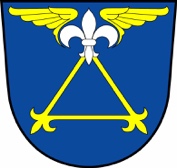 Lično č. p. 17, 517 35 LičnoKontakt: tel.:  494 384 204, mobil: 724 181 636, e-mail: obec@licno.cz, ID schránky: 5bxa9ehČestné prohlášení k osvobození od poplatku za odpadČestně prohlašuji, že pan/paní ………………………………………………………………………………………, který/á má místo trvalého pobytu na adrese Lično, Ostašovice, Radostovice č. p.	………………….. se po celý kalendářní rok nezdržuje v obci z důvodu ….………………………………………………… …..…………………………………………………………………………………….…………………………………………………….........….…………………………………………………….………………………………………………………………………………Proto žádám o osvobození od úhrady poplatku za rok ……………………………………………………………..Jméno a příjmení žadatele – hůlkovým písmem ……………………………………………………………………….Podpis ……………………………………………………Úřední záznam dne ……………………………….Z úřední činnosti je známo, že se výše uvedená osoba v místě svého trvalého pobytu nezdržuje.Dne ...........................................		Podpis:  ..............................................................